
Структура власти1.Глава сельсовета — высшее выборное должностное лицо муниципального образования, наделенное согласно Уставу собственной компетенцией по решению вопросов местного значения, возглавляющее деятельность по осуществлению местного самоуправления на территории муниципального образования.2. Глава сельсовета подконтролен и подотчетен населению и сельскому Совету депутатов, действует в пределах полномочий, определенных законодательством, настоящим Уставом и решениями сельского Совета депутатов.3. Глава сельсовета представляет муниципальное образование в отношениях с Российской Федерацией, ее субъектами, государственными органами, другими муниципальными образованиями, юридическими и физическими лицами, от имени муниципального образования приобретает и осуществляет имущественные и иные права и обязанности,  без доверенности действует от имени сельсовета.Сельский Совет депутатов 1. Сельский Совет депутатов - представительный орган местного самоуправления, обладающий правами представлять интересы населения и принимать от его имени решения, действующие на территории муниципального образования.2. Совет состоит из 7 депутатов, избираемых на основе всеобщего, равного и прямого избирательного права по избирательной системе мажоритарного типа по многомандатным избирательным округам, при тайном голосовании в соответствии с федеральными и краевыми законами,  сроком на 5 лет.3. Деятельностью сельского Совета руководит Председатель Совета 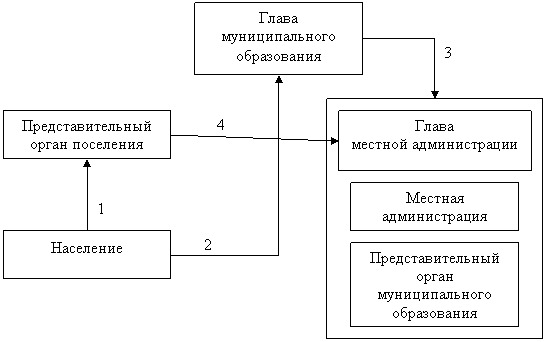 